Additional FileTablesFigures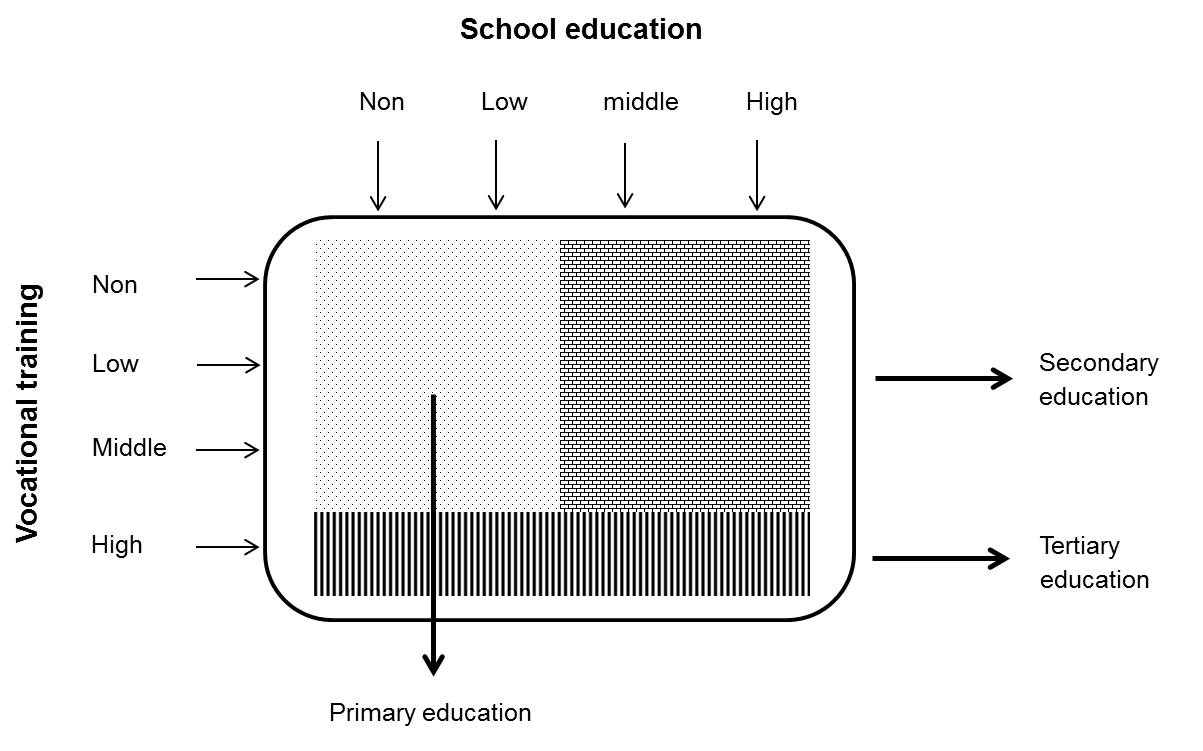 Figure 1. Level of education assessment, according to Schroedter, Lechert and Lüttinger 2006 (1) References(1)	Schroedter JH, Lechert Y, Lüttinger P. Die Umsetzung der Bildungsklassifikation CASMIN für die Volkszählung 1970, die Mikrozensus-Zusatzerhebung 1971 und die Mikrozensen 1976-2004 [Transformation of the CASMIN education classification for the census 1970, the micro-census supplement 1971 and the micro-censuses 1976-2004]  ZUMA Methodenbericht. 2006;12:1-58.Table 1. Odds ratios (OR) of the association between parental education and energy-dense food intake stratified by perceived weight status, girls aged 11-17Table 1. Odds ratios (OR) of the association between parental education and energy-dense food intake stratified by perceived weight status, girls aged 11-17Table 1. Odds ratios (OR) of the association between parental education and energy-dense food intake stratified by perceived weight status, girls aged 11-17Table 1. Odds ratios (OR) of the association between parental education and energy-dense food intake stratified by perceived weight status, girls aged 11-17No. in sampleLow intake of energy-dense foodOR     95% CIStratified analysis by perceived weight status afat 815Primary education1761.0Secondary education4671.2 (0.8-1.8)Tertiary education1721.6 (1.0-2.5)normal1896Primary education3171.0 Secondary education10211.4 (1.0-2.0)*Tertiary education5582.6 (1.8-3.6)*thin382Primary education761.0Secondary education2071.3 (0.6-2.8)Tertiary education991.9 (0.8-4.7)a Models adjusted for age groups and regional strata east vs. west Germany. * Significant on a 95% level of confidence.a Models adjusted for age groups and regional strata east vs. west Germany. * Significant on a 95% level of confidence.a Models adjusted for age groups and regional strata east vs. west Germany. * Significant on a 95% level of confidence.a Models adjusted for age groups and regional strata east vs. west Germany. * Significant on a 95% level of confidence.Table 2. Odds ratios (OR) of the association between parental education and HuSKY stratified by total energy expenditure, girls aged 11-17Table 2. Odds ratios (OR) of the association between parental education and HuSKY stratified by total energy expenditure, girls aged 11-17Table 2. Odds ratios (OR) of the association between parental education and HuSKY stratified by total energy expenditure, girls aged 11-17Table 2. Odds ratios (OR) of the association between parental education and HuSKY stratified by total energy expenditure, girls aged 11-17No. in sampleHigh HuSKYOR     95% CIStratified analysis by total energy expenditure alow 947Primary education1971.0Secondary education5481.2 (0.8-1.7)Tertiary education2021.2 (0.8-2.09)middle 961Primary education1801.0Secondary education5260.7 (0.5-1.1)Tertiary education2551.3 (0.8-2.1)high 955Primary education1431.0Secondary education4971.0 (0.7-1.5)Tertiary education3152.2 (1.5-3.4)*a Models adjusted for age groups and regional strata east vs. west Germany. * Significant on a 95% level of confidence.a Models adjusted for age groups and regional strata east vs. west Germany. * Significant on a 95% level of confidence.a Models adjusted for age groups and regional strata east vs. west Germany. * Significant on a 95% level of confidence.a Models adjusted for age groups and regional strata east vs. west Germany. * Significant on a 95% level of confidence.Table 3. Mediation analyses of the association between parental education and low intake of energy-dense food a adjusted for media use and familial leisure activity, boys and girls aged 11-17Table 3. Mediation analyses of the association between parental education and low intake of energy-dense food a adjusted for media use and familial leisure activity, boys and girls aged 11-17Table 3. Mediation analyses of the association between parental education and low intake of energy-dense food a adjusted for media use and familial leisure activity, boys and girls aged 11-17Table 3. Mediation analyses of the association between parental education and low intake of energy-dense food a adjusted for media use and familial leisure activity, boys and girls aged 11-17Table 3. Mediation analyses of the association between parental education and low intake of energy-dense food a adjusted for media use and familial leisure activity, boys and girls aged 11-17Table 3. Mediation analyses of the association between parental education and low intake of energy-dense food a adjusted for media use and familial leisure activity, boys and girls aged 11-17Basic Model; age + region + parental educationModel 1; Basic Model + media useModel 2; Basic Model + familial leisure activityOR   95% CI             P-valueOR   95% CI              P-valueOR   95% CI              P-valueBoysParental educationprimary1.01.01.0secondary1.55 (1.22-1.97)      0.0001.48 (1.16-1.90)      0.0021.51 (1.19-1.91)      0.001tertiary2.41 (1.95-2.99)      0.0002.18 (1.75-2.72)      0.0002.32 (1.88-2.88)      0.000Media uselow1.0middle0.67 (0.55-0.81)      0.000High0.45 (0.36-0.57)      0.000missing0.67 (0.44-1.00)      0.053Familial leisure activityhigh1.0low0.87 (0.74-1.03)      0.100missing0.64 (0.41-0.99)      0.043GirlsParental educationprimary1.01.01.0secondary1.31 (1.05-1.64)      0.0171.27 (1.01-1.59)      0.0381.26 (1.01-1.57)      0.037tertiary2.10 (1.65-2.67)      0.0001.84 (1.44-2.35)      0.0001.99 (1.56-2.54)      0.000Media uselow1.0middle0.72 (0.60-0.87)      0.001high0.38 (0.31-0.47)      0.000missing0.82 (0.54-1.23)      0.326Familial leisure activityhigh1.0low0.82 (0.70-0.97)      0.018missing0.45 (0.29-0.69)      0.000a Energy-dense food intake is defined as ‘low’ using the lower limit of the 3rd quintile as the cut-off point dividing the population in 40% versus 60%.a Energy-dense food intake is defined as ‘low’ using the lower limit of the 3rd quintile as the cut-off point dividing the population in 40% versus 60%.a Energy-dense food intake is defined as ‘low’ using the lower limit of the 3rd quintile as the cut-off point dividing the population in 40% versus 60%.a Energy-dense food intake is defined as ‘low’ using the lower limit of the 3rd quintile as the cut-off point dividing the population in 40% versus 60%.a Energy-dense food intake is defined as ‘low’ using the lower limit of the 3rd quintile as the cut-off point dividing the population in 40% versus 60%.a Energy-dense food intake is defined as ‘low’ using the lower limit of the 3rd quintile as the cut-off point dividing the population in 40% versus 60%.Table 4. Mediation analyses of the association between parental education and a high HuSKY a adjusted for media use and total energy expenditure, boys and girls aged 11-17Table 4. Mediation analyses of the association between parental education and a high HuSKY a adjusted for media use and total energy expenditure, boys and girls aged 11-17Table 4. Mediation analyses of the association between parental education and a high HuSKY a adjusted for media use and total energy expenditure, boys and girls aged 11-17Table 4. Mediation analyses of the association between parental education and a high HuSKY a adjusted for media use and total energy expenditure, boys and girls aged 11-17Table 4. Mediation analyses of the association between parental education and a high HuSKY a adjusted for media use and total energy expenditure, boys and girls aged 11-17Table 4. Mediation analyses of the association between parental education and a high HuSKY a adjusted for media use and total energy expenditure, boys and girls aged 11-17Basic Model; age + region + parental educationModel 1; Basic Model + media useModel 2; Basic Model + total energy expenditureOR   95% CI             P-valueOR   95% CI              P-valueOR   95% CI              P-valueBoysParental educationprimary1.01.01.0secondary0.89 (0.72-1.11)      0.2940.87 (0.71-1.09)      0.2220.88 (0.71-1.09)      0.237tertiary1.47 (1.15-1.88)      0.0021.42 (1.11-1.81)      0.0061.43 (1.12-1.82)      0.005Media uselow1.0middle0.84 (0.69-1.04)      0.103high0.77 (0.62-0.95)      0.017missing0.83 (0.55-1.26)      0.380Total energy expenditurelow1.0middle1.41 (1.14-1.73)      0.001high1.46 (1.18-1.80)      0.001missing1.19 (0.83-1.68)      0.340GirlsParental educationprimary1.01.01.0secondary0.94 (0.75-1.18)      0.5890.92 (0.74-1.16)      0.4840.91 (0.73-1.14)     0.408tertiary1.61 (1.26-2.06)      0.0001.49 (1.16-1.91)      0.0021.49 (1.17-1.91)     0.002Media uselow1.0middle0.75 (0.61-0.94)      0.011high0.57 (0.46-0.71)      0.000missing1.14 (0.75-1.74)      0.544Total energy expenditurelow1.0middle1.34 (1.08-1.65)      0.007high1.95 (1.59-2.39)      0.000missing1.77 (1.28-2.43)      0.001a Healthy Nutrition Score for Kids and Youth (HuSKY) is defined as ‘high’ using the upper limit of the 3rd quintile as the cut-off point dividing the population in 40% versus 60%.a Healthy Nutrition Score for Kids and Youth (HuSKY) is defined as ‘high’ using the upper limit of the 3rd quintile as the cut-off point dividing the population in 40% versus 60%.a Healthy Nutrition Score for Kids and Youth (HuSKY) is defined as ‘high’ using the upper limit of the 3rd quintile as the cut-off point dividing the population in 40% versus 60%.a Healthy Nutrition Score for Kids and Youth (HuSKY) is defined as ‘high’ using the upper limit of the 3rd quintile as the cut-off point dividing the population in 40% versus 60%.a Healthy Nutrition Score for Kids and Youth (HuSKY) is defined as ‘high’ using the upper limit of the 3rd quintile as the cut-off point dividing the population in 40% versus 60%.a Healthy Nutrition Score for Kids and Youth (HuSKY) is defined as ‘high’ using the upper limit of the 3rd quintile as the cut-off point dividing the population in 40% versus 60%.